Evaluación por competencias.Criterios mínimos requeridos para presentar un trabajo finalEl trabajo debe estar en recopilador o un contenedor adecuado al tamaño del documento entregado.PortadaNombre de la EscuelaLogotipo y escudo institucionalNombre de la carrera o cursoLa leyenda “Trabajo final para acreditar la asignatura de:”Nombre de la Asignatura Nombre del alumno (a)Nombre del profesorMes y añoLugar de presentaciónÍndiceListado de contenido con números de páginaEl trabajo debe tener una secuencia lógica.Introducción y objetivosDescripción de la materiaObjetivos de la materiaDesarrollo Breve descripción de cada técnica, antes o después del ejercicio o conjunto de ejerciciosTodos los trabajos deberán tener en la parte superior el nombre de técnica aplicadaConclusionesConclusión final de la práctica a manera de ensayo de una cuartilla referente al conocimiento adquirido por parte del alumno (a)Nota: Todos los trabajos deberán ser entregados con letra legible, limpieza, centrados, sin manchones, cuidar su redacción y buena ortografía. En caso de tener teoría se anexará al final del documento.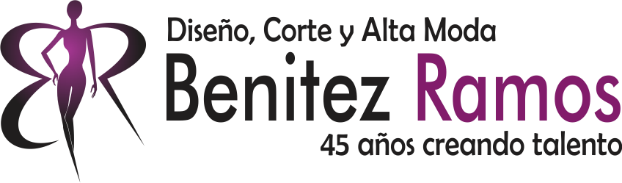 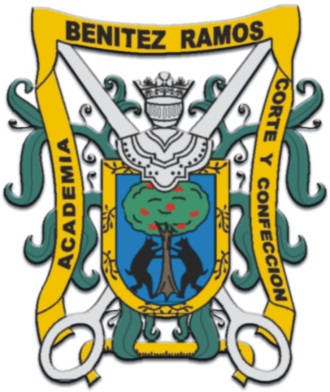 Nombre de la CarreraTrabajo Final para acreditar la materia de: “Nombre de la asignatura”Nombre del alumno (a)Nombre del profesorMes de AñoGuadalajara, Jalisco